Муниципальное автономное дошкольное образовательное учреждение – детский сад комбинированного вида № 3 «Радуга» города Асино Томской областиСЦЕНАРИЙКОНКУРСА ЧТЕЦОВ«СТИХИ АГНИИ БАРТО»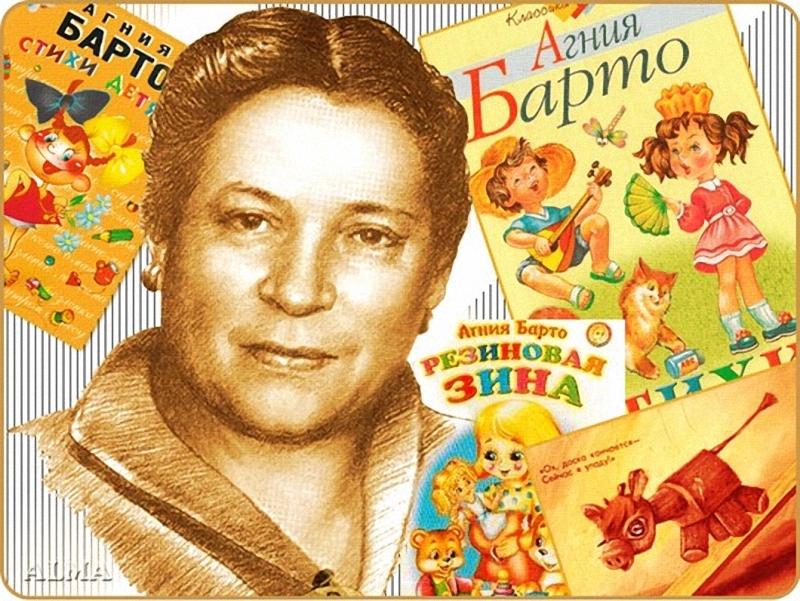 Подготовила и провела:Спраговская О.В.,	учитель-логопед2016 г.Цель:формирование познавательного интереса к творчеству А. Л. Барто.Задачи:Учить детей рассказывать стихи громко, выразительно, выделять голосом паузы, добиваться чёткого произношения.Развивать у детей умение внимательно слушать своих сверстников, вызвать желание поучаствовать в данном конкурсе.Воспитывать любовь к детской поэзии, желание учить и рассказывать стихи А. Л. Барто.Приоритетная образовательная область: «Речевое развитие».Интеграция образовательных областей: «Социально-коммуникативное развитие» , «Познавательное развитие».Предварительная работа: разучивание стихотворений детьми, участвующих в конкурсе чтецов.Материалы: в центре зала портрет А.Л. Барто; иллюстрации к стихотворениям; мягкие игрушки; дипломы.Дети входят под музыку в зал, украшенный шарами, рассаживаются.Учитель-логопед:Стихи бывают разные
Хорошие, простые.
Стихи бывают грустные,
Бывают и смешные.Добрый вечер, дорогие друзья! Сегодня мы с вами встретились на конкурсе чтецов, чтобы вспомнить творчество замечательной поэтессы Агнии Львовны Барто. Агния Барто написала много стихов для детей. Её стихи знакомы не только вам, дети, но и вашим мамам и папам и даже бабушкам и дедушкам!  Родилась Агния Львовна 17 февраля 1906 года в Москве. Отец ее Лев Николаевич был ветеринарным врачом. Лечил зверей и птиц. И свою дочь научил любить животных. Он же показал дочери буквы и научил ее читать. Агния Барто рано  начала писать стихи. Мечтала стать балериной, но стала детской писательницей.  Большое количество великолепных книг написала Агния Львовна Барто для детей.Но прежде, чем мы начнем  конкурс, я хочу представить вам  жюри, которое будет оценивать чтецов.Представление жюри.Под песню «Буратино», в зал заходит Буратино. В руках у него «Азбука». Он громко, без старания читает стихотворение.Буратино (радостно и удивлённо):Куда это я попал? Ведь я шёл в школу, а оказался среди незнакомых ребят?Учитель-логопед:Здравствуй, Буратино! Ты попал в детский сад «Радуга» города Асино на конкурс чтецов.Буратино: Что значит «Конкурс чтецов»? Может быть, и я с вами почитаю стихи? А школа – она никуда не убежит. Пойду туда завтра.Учитель-логопед:Буратино, ты сейчас шёл и рассказывал стихотворение А. Л. Барто. Это тебе задали такой урок на дом?Буратино: Да!Учитель-логопед:А стихи у тебя совсем маленькие.Буратино: Ну, тогда дайте мне стихотворение побольше, или вот такое большое (разводит руки в стороны, показывая какое большое стихотворение ему нужно). Учитель-логопед даёт Буратино стихотворение «В школу».Он читает без выражения: то громко, то пискляво.Почему сегодня ПетяПросыпался десять раз?Потому что он сегодняПоступает в первый класс.Он теперь не просто мальчик,А теперь он новичок.У него на новой курткеОтложной воротничок.Он проснулся ночью темной,Было только три часа.Он ужасно испугался,Что урок уж начался.Он оделся в две минуты,Со стола схватил пенал.Папа бросился вдогонку,У дверей его догнал.За стеной соседи встали,Электричество зажгли,За стеной соседи встали,А потом опять легли.Разбудил он всю квартиру,До утра заснуть не мог.Даже бабушке приснилось,Что твердит она урок.Даже дедушке приснилось,Что стоит он у доскиИ не может он на картеОтыскать Москвы-реки.Почему сегодня ПетяПросыпался десять раз?Потому что он сегодняПоступает в первый класс.Учитель-логопед (закрывает уши руками): Буратино, ну разве так читают стихи?Буратино: А что не так? Я старался, как мог. Давайте мне приз! Я его заслужил!Учитель-логопед:Ребята, вам понравилось?Дети: Нет! Он читал без выражения, не старался!Учитель-логопед:Вот видишь, Буратино, даже детям не понравилось! А ещё ходишь в школу.Буратино: Я думал, что А. Л. Барто писала только маленькие стихи. А это во – о – он какое огромное. Ребята, вы научите меня читать стихи громко и с выражением?Дети: Да.Учитель-логопед:Вот скажи, Буратино, когда ты записывался в 1 класс – у тебя спрашивали фамилию и имя?Буратино: Зачем? Все знают, что я – Буратино (гордо). Фамилии у меня нет.Учитель-логопед:А если в классе будет 2 или 3 Буратино? Как же вас будет отличать учитель и ставить в журнал отметки?Буратино: Учитель может позвать, например : «Буратино – синяя рубашка» или «Буратино – короткие штанишки» или…Учитель-логопед останавливает: Нет, имя и фамилия – не пара пустяков! Вот послушай стихотворение А. Л. Барто «Имя и фамилия». Его прочтёт Матвей Лещев«Имя и фамилия».У нашего ВасилияЕсть имя и фамилия.Сегодня первоклассниковЗаписывали в класс,Не растерялся ВасенькаИ заявил тотчас:- Есть у меня фамилия!Я Вася Чистяков.-Вписали вмиг ВасилияВ число учеников.Да, имя и фамилия -Не пара пустяков!Буратино: Приду домой и мы с папой Карло обязательно придумаем мне фамилию!Он спешно засобирался: берёт «Азбуку»,  игрушки.Учитель-логопед:Буратино, ты уже вырос и игрушки тебе в школе не нужны. Может быть, ты подаришь игрушки малышам?Буратино: Я подумаю.Учитель-логопед:Сейчас вы, ребята, послушаете стихотворение «Я выросла» А. Л. Барто в исполнении Кати Вишняковой«Я выросла»Мне теперь не до игрушек -Я учусь по букварю,Соберу свои игрушкиИ Сереже подарю.Деревянную посудуЯ пока дарить не буду.Заяц нужен мне самой -Ничего, что он хромой,А медведь измазан слишком...Куклу жалко отдавать:Он отдаст ее мальчишкамИли бросит под кровать.Паровоз отдать Сереже?Он плохой, без колеса...И потом, мне нужно тожеПоиграть хоть полчаса!Мне теперь не до игрушек -Я учусь по букварю...Но я, кажется, СережеНичего не подарю.Учитель-логопед:А еще Артем Грачев  прочтет нам стихотворение о мальчике, который не только умеет играть в игрушки, но и заботится о младшей сестренке.«Колыбельная»Старший брат сестру баюкал:- Баюшки-баю!Унесем отсюда кукол,Баюшки-баю.Уговаривал девчушку(Ей всего-то год):- Спать пора,Уткнись в подушку,Подарю тебе я клюшку,Встанешь ты на лед.Баю-баюшки,Не плачь,ПодарюФутбольный мяч,Хочешь -Будешь за судью,Баю-баюшки-баю!Старший брат сестру баюкал:- Ну не купим мяч,Принесу обратно кукол,Только ты не плачь.Ну не плачь, не будь упрямой.Спать пора давно...Ты пойми - я папу с мамойОтпустил в кино.Буратино:Хорошо,  я оставлю игрушки детям. Мне не жалко.Буратино кладет игрушки обратно. Затем спешно собирается и что – то бурчтит себе под нос, берёт портфель.Учитель-логопед:Буратино, ты куда собрался? Наш конкурс чтецов ещё не закончился.Буратино: Да пойду на улицу, покидаю снежки, скачусь на портфеле с горки, подёргаю девчонок за косички…Учитель-логопед:Буратино, ты спроси ребят: можно ли кататься с горки на портфеле и дёргать девочек за косички?Ответы детей.Учитель-логопед:Стихотворение А. Л. Барто «Иду по улице» прочтет Дима Москалев.«Иду по улице»Я домой по улице.
С книжками иду,
Может, мне хотелось бы
Поскользить по льду…

Вот ребята парами
В парк идут пешком, 
Может, мне хотелось бы
Бросить в них снежком.

Может, мне хотелось бы
Спеть про что-нибудь,
Девочку знакомую
Прямо в снег толкнуть…

Никого не трогаю,
Иду своей дорогою.Буратино: Я тоже не буду никого трогать! Ну, я пошёл.Учитель-логопед:Подожди, Буратино! Знаешь ли ты, что за  уроки в школе учитель ставит оценки?Буратино: Догадываюсь. Наверно у меня будут и 5, и 4, и 3 (шёпотом) и… 2.Учитель-логопед:Буратино! Твои оценки зависят от твоего старания. А.. Л. Барто написала стихотворение про одного мальчика, которого узнавали по звонкам.Буратино: Как это? Ну- ка я послушаю (садится на стул)Учитель-логопед:Стихотворение «Звонки» читает Юля Гурская.«Звонки»Я Володины отметки
Узнаю без дневника.
Если брат приходит с тройкой
Раздается три звонка.Если вдруг у нас в квартире
Начинается трезвон -
Значит, пять или четыре
Получил сегодня он.Если он приходит с двойкой -
Слышу я издалека:
Раздается два коротких,
Нерешительных звонка.Ну, а если единица -
Он тихонько в дверь стучится.Буратино: Ну, у меня по физкультуре будет всегда только 5. Я люблю двигаться, бегать, играть.Что же я у вас так долго задержался? Мне пора сегодня на первый урок.Учитель-логопед:Буратино, послушай стихотворение «Первый урок», а прочтут его Соня Чернова и Вика Барнышева.«Первый урок»	Я на уроке в первый раз.
Теперь я ученица.
Вошла учительница в класс,-
Вставать или садиться?Как надо парту открывать,
Не знала я сначала,
И я не знала, как вставать,
Чтоб парта не стучала.Мне говорят - иди к доске,-
Я руку поднимаю.
А как перо держать в руке,
Совсем не понимаю.Как много школьников у нас!
У нас четыре Аси,
Четыре Васи, пять Марусь
И два Петровых в классе.Я на уроке в первый раз,
Теперь я ученица.
На парте правильно сижу,
Хотя мне не сидится.Буратино (вздыхает) : Ах, как жаль, что у меня нет бабушки!Учитель-логопед:Но у тебя есть папа Карло, он так о тебе заботиться!Буратино: Нет, бабушка лучше, а ещё лучше, когда их две. Одна помогает мне рисовать, другая учить урок…Учитель-логопед:Не про таких ли бабушек А.Барто написала стихотворение?Стихотворение «Две бабушки» читает Диана Дудникова.«Две бабушки»Две бабушки на лавочке сидели на пригорке.Рассказывали бабушки: - У нас одни пятёрки!Друг друга поздравляли, друг другу руки жали,Хотя экзамен сдали не бабушки, а внуки!Учитель-логопед:А еще хорошо, когда рядом мама, которая всегда во всем поддержит.Стихотворение «Мама-болельщица» прочтет Егор Прудников с мамой Марией Николаевной.«Мама-болельщица»Я занимаюсь боксом,Я увлекаюсь боксом,А мама уверяет,Что дракой я увлекся- Беда!- вздыхает мама.-Я так удручена,Что вырастила сына яТакого драчуна!Я маму звалВ боксерский зал,Она мне отказала.- Нет,- говорит,- я не могу,Я убегу из зала!-И заявила прямо:- На бокс смотреть противно!Я говорю ей:- Мама!Ты мыслишь не спортивно!Вот предстоит мне первый бой,Мне так нужна победа,Противник мой привел с собойДвух бабушек и деда.Явилась вся его родня,Все за него, против меня.Он видит всю свою семью,Поддержку чувствует в бою,А я расстроен! Я сдаю!А защищать мне нужно честьШкольников Рязани.Вдруг вижу - мама,Мама здесь!Сидит спокойно в зале,Сидит в двенадцатом ряду,А говорила - не приду!Я вмиг почувствовал подъем -Сейчас противника побьем!Вот он при всех ребятахЗапутался в канатах.- Ну, как я дрался? Смело?-Я подбегаю к маме.- Не знаю,- сиделаС закрытыми глазами.Буратино вспоминает, что ему надо выучить уроки и садиться за стол, начинает писать.Учитель-логопед:Ребята, посмотрите - ка: Буратино сам сел учить уроки.Буратино кричит возмущённо: Опять клякса, я весь испачкался! И тетрадь грязная! Снова надо переписывать домашнее задание.Учитель-логопед:Не надо огорчаться, не ты один поначалу пачкаешься  пастой.Не надо спешить, а писать аккуратно.У А. Барто есть стихотворение «Чернила». Послушай его в исполнении Ангелины Верченко.«Чернила»Собраться надоС силами,Чтоб писатьЧернилами.Мой брат со мной согласенТрудней писать пером!А он не в первом классе -Он даже во втором!Я новенькую ручкуВ чернила окуну -Уже на каждом пальцеПо черному пятну.Рукой поправлюВолосы -На лбу осталисьПолосы.Соринка, как нарочно,Приклеилась к перу.Какая вышла буква -Сама не разберу!Стол у насКачается -Клякса получается!Мама сразу узнает,Учу ли я уроки:Если выучен урок,Всегда в чернилах щеки.Буратино (радостно): Как хорошо, что в школе есть переменки. Можно отдохнуть, побегать. Учитель-логопед:Буратино, рано играть, ты ещё не все выучил уроки!Буратино садится снова учить урок. Вдруг вскакивает, начинает играть с машинками.Учитель-логопед:Буратино, ты же сел учить уроки. Почему ты всё время скачешь, отвлекаешься. Какой ты неусидчивый!Кирилл Петрикевич и Кирилл Карпов знают стихотворение, про Петю, который был так сильно занят, что ему не до уроков.«Песенка про Петю».Целый день он занят делом, Двух минут не отдохнет: То на парте мажет мелом, То сидит бумажки рвет! А во время переменки Занят он еще сильней: Подойдет он к чистой стенке, Чертит чертиков на ней.Мы песенку про Петю Решили вам пропеть, Чтоб не было на свете Ему подобных Петь!Ах, как занят этот Петя! Целый час ломал часы И на мамином портрете Подрисовывал усы. То он вскочит на скамейку, To залезет под кровать, То зачем-то схватит лейку, Станет лужи попивать.Со двора домой вернется, Бросит санки у крыльца, Если их чинить возьмется, Доломает до конца. То промчится он вприпрыжку, То залезет на чердак... Взяться некогда за книжку— Слишком занят он и так!Мы песенку про Петю Решили вам пропеть, Чтоб не было на свете Ему подобных Петь!Буратино: Как хорошо, что в школе бывают каникулы! Можно кататься на лыжах, сходить на новогоднюю ёлку, уроков учить не надо!Учитель-логопед:Каникулы – чудесная пора. Все школьники в каникулы отдыхают.Стихотворение «Каникулы» А.Барто читают Лера Булычева, Алена Миронова, Алина Мезенцева.«Каникулы».Урок меня не спрашивай,
Не спрашивай, не спрашивай,
Урок меня не спрашивай,-
На отдыхе отряд,
На елке разукрашенной
Фонарики горят.Повеселятся школьники
В свободные деньки.
Мы - за город, в Сокольники,
На лыжи, на коньки.Провалишься до пояса,
До пояса, до пояса,
Провалишься до пояса,
Останешься в снегу,
А я на лыжах по лесу
До Северного полюса
Как хочешь пробегу!Урок меня не спрашивай,
Не спрашивай, не спрашивай,
Урок меня не спрашивай,-
На отдыхе отряд,
На елке разукрашенной
Фонарики горят.А все тетрадки
Спрятаны,
Пускай пока
Поспят они.Буратино: Скорей бы весна! Можно было бы проводить уроки прямо на улице.Учитель-логопед:Это было бы здорово! Но и на улице уроки надо слушать. За них тоже ставят отметки. Когда А. Барто сама была школьницей, то у них уроки весной проходили в саду.Стихотворение «Урок в саду» читает Кристина Гнедько.«Урок в саду».Учитель наш давал урок,
К доске не вызывал.
Нас на уроке ветерок
Тихонько обдувал.Весна, весна, пришла весна!
Мы учимся в саду,
Как надо сеять семена,
Как делать борозду.Расти, наш сад, и хорошей
И распускайся в срок!Без книжек, без карандашей
Отлично шел урок.Буратино: Вот бы было здорово, если бы наступило лето! Летом можно загорать, купаться, ловить рыбу.Учитель-логопед:Максим Фигуров прочтет стихотворение А. Барто «Любитель-рыболов»«Любитель-рыболов».С утра сидит на озереЛюбитель-рыболов,Сидит, мурлычет песенку,А песенка без слов:"Тра-ля-ля,Тра-ля-ля,Тра-ля-ля",Озеро глубокое,Удачным будет лов.Сейчас поймает окуняЛюбитель-рыболов."Тра-ля-ля,Тра-ля-ля,Тра-ля-ля".Песенка чудесная -И радость в ней, и грусть,И знает эту песенкуВся рыба наизусть."Тра-ля-ля,Тра-ля-ля,Тра-ля-ля".Как песня начинается,Вся рыба расплывается..."Тра-ля!"Буратино: Когда я закончу школу, кем же мне быть?Учитель-логопед:Послушай стихотворение «Песня моряков» в исполнении Ивана Александрова, Артема Копытина, Данила Накидкина. Может быть, оно поможет тебе в выборе профессии.«Песня моряков».Мы - моряки,Плечи широки,Крепкие руки,Клёшем брюки.Жарко в кочегарке!В Африке не жарче!Бьется пульс машинный,Видно, что спешим мы...Мы - моряки,Плечи широки,Крепкие руки,Клёшем брюки.Море в бурюВолны хмурит,В черное ненастьеРаспевают снасти.Ишь, какая качка!Скачешь вроде мячика.Эй, смотрите с палубы —За борт не упали бы!Мы - моряки,Плечи широки,Крепкие руки,Клёшем брюки.Мы - морские черти,Все море исчертим.Буратино: Какие удивительные, замечательные стихи написала А. Л. Барто. Я теперь тоже буду учить стихи большие, как ваши чтецы на конкурсе, а не маленькие.Учитель-логопед:А наш конкурс подошёл к концу.Буратино (удивлённо) : Закончился? А кто победитель? Где призы и подарки?Учитель-логопед:Это решит наше уважаемое жюри. А пока они совещаются, дети исполнят для тебя, Буратино, песню.Песня: «Читайте, читайте, страницы листайте».В мире столько разных книжек Для девчонок и мальчишек. Можно многое узнать, Если все их прочитать. Читайте, читайте, Творите, мечтайте, Найдете удачу в пути. Читайте, читайте, Страницы листайте Свой мир открывайте, В нем все впереди. Если хочешь быть известным, Умным, добрым, интересным, Всю вселенную познать, Нужно книгу прочитать. Читайте, читайте, Творите, мечтайте, Найдете удачу в пути. Читайте, читайте, Страницы листайте Свой мир открывайте, В нем все впереди. Учитель-логопед:Предоставляем слово нашему уважаемому жюри.Награждение.Буратино: Ой, что – то я у вас задержался. Ведь меня, наверное, заждался папа Карло. До свидания, ребята!Буратино уходит.Учитель-логопед:Ребята, вам понравился конкурс?Давайте сфотографируемся с нашими победителями на память.Песня: «Читайте, читайте, страницы листайте».В мире столько разных книжек Для девчонок и мальчишек. Можно многое узнать, Если все их прочитать. Читайте, читайте, Творите, мечтайте, Найдете удачу в пути. Читайте, читайте, Страницы листайте Свой мир открывайте, В нем все впереди. Если хочешь быть известным, Умным, добрым, интересным, Всю вселенную познать, Нужно книгу прочитать. Читайте, читайте, Творите, мечтайте, Найдете удачу в пути. Читайте, читайте, Страницы листайте Свой мир открывайте, В нем все впереди. 